Результаты аттестации по Годзю-рю Каратэ-доот 23, 25, 27 декабря 2014 г. и 14 января 2015 г., Санкт-Петербург, РоссияРезультаты аттестации, проведенной на 7-м окинавском семинаре по Годзю-рю Каратэ и Рюэй-рю Кобудо2 ноября 2014 г.,г.Наха, Окинава, ЯпонияПо Годзю-рю Каратэ-до:По Рюэй-рю Кобудо:Результаты аттестации, проведенной на 10-м семинаре по Годзю-рю Каратэ и Рюэй-рю Кобудо окинавскими мастерами Сэйтоку МАТАЁСИ (Ханси, 10 Дан Каратэ, 10 Дан Кобудо), Сигэру КИНДЗЁ (Ханси, 9 Дан Каратэ, 7 Дан Кобудо) и Ёсинобу КАВАКАМИ (Ханси, 9 Дан Каратэ, 7 Дан Кобудо)25 мая 2014 г.,Санкт-Петербург, РоссияПо Годзю-рю Каратэ-до:По Рюэй-рю Кобудо:Результаты аттестации по Годзю-рю Каратэ-доот 12, 13, 14 и 16 мая 2014 г., Санкт-Петербург, Россия12 кюБелый пояс с одной жёлтой полоской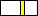 1Андреев Даниил12 кю2Валеев Арсен12 кю3Иванов Алексей12 кю4Корепанов Дмитрий12 кю5Лосев Михаил12 кю6Милюков Даниил12 кю7Носуленко Егор12 кю8Рогалевский Вячеслав12 кю9Рогов Артём12 кю10Сорокин Ростислав12 кю11Фролов Павел12 кю12Хлюстова Анастасия12 кю13Якимов Ярослав12 кю11 кюБелый пояс с двумя жёлтыми полосками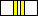 1Акжигитов Руслан11 кю2Богоза Константин11 кю3Бондаренко Денис11 кю4Ларионов Артём11 кю5Малахов Максим11 кю6Павлишина Анна11 кю7Пичугина Ксения11 кю8Рогов Дмитрий11 кю9Селезнёв Сергей11 кю10Темиров Ахметбек11 кю10 кюБелый пояс с тремя жёлтыми полосками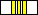 1Веденяпин Игорь10 кю2Гучев Даниил10 кю3Диденко Максим10 кю4Павлов Кирилл10 кю5Филиппова Софья10 кю6Халимоненко Даниил10 кю7Хомик Мария10 кю9 кюБелый пояс с жёлтой полосой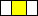 1Бондарев Иван9 кю2Гущина Екатерина9 кю3Заиграев Камиль9 кю4Коновалов Егор9 кю5Цатурян Мария9 кю8 кюБелый пояс с оранжевой полосой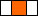 1Антушев Евгений8 кю2Арефьев Владислав8 кю3Глушонок Анна8 кю4Дубрговский Даниил8 кю5Жеребцов Артём8 кю6Кудашев Егор8 кю7Майсак Семён8 кю8Малышев Илья8 кю9Плаксин Никита8 кю10Соколова Лариса8 кю7 кюЖёлтый пояс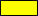 1Булатов Валерий7 кю2Володина Полина7 кю3Лежнёв Александр7 кю4Омаров Гамзат7 кю5Поршнева Виктория7 кю6 кюЖёлтый пояс с оранжевой полосой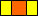 1Гулямов Мухамеджан6 кю5 кюОранжевый пояс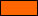 1Гнатенко Владимир5 кю2Иванова Маргарита5 кю3Ившина Арина5 кю4Малахова Анастасия5 кю4 кюЗелёный пояс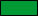 1Мина Андрей4 кю3 кюСиний пояс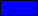 1Бодюл Андрей3 кю2Василенко Михаил3 кю3Лёгоньких Владислав3 кю4Лелюк роман3 кю5Севастьянов Станислав3 кю6Шульга Анастасия3 кю2 кюКоричневый пояс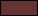 1Аттестованных нет2 кю1 кюКоричневый пояс1Аттестованных нет1 кю1 ДанЧёрный пояс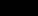 1Аттестованных нет1 Дан2 ДанЧёрный пояс1Бушманов Григорий Вячеславович2 Дан3 ДанЧёрный пояс1Купцов Вячеслав Александрович3 Дан8 кюБелый пояс с оранжевой полосой1Борисов Егор8 кю4 кюЗелёный пояс1Лелюк Роман4 кю2 кюКоричневый пояс1Любимов Олег2 кю2Сенцов Даниил2 кю1 ДанЧёрный пояс1Греценер Вячеслав Александрович1 Дан2Жемерова Ирина Юрьевна1 Дан3Вердиш Наталья Васильевна1 Дан4Волкова Марина Михайловна1 Дан5Борисов Андрей Сергеевич1 Дан2 ДанЧёрный пояс1Довгаль Максим Романович2 Дан2Сенцов Игорь Юрьевич2 Дан3Сальников Юрий Сергеевич2 Дан3 кюСиний пояс1Борисов Андрей3 кю2 кюКоричневый пояс1Сенцов Даниил2 кю2Сальников Юрий2 кю1 ДанЧёрный пояс1Салимджанов Сохибджон Сангинджонович1 Дан2Довгаль Максим Романович1 Дан3Сенцов Игорь Юрьевич1 Дан4Василенко Михаил Сергеевич1 Дан5Тихонов Алексей Александрович1 Дан6Греценер Вячеслав Александрович1 Дан12 кюБелый пояс с одной жёлтой полоской1Малахов Максим12 кю2Петров Игорь12 кю3Рогов Дмитрий12 кю4Рыбаков Денис12 кю5Селезнёв Сергей12 кю6Филиппова Софья12 кю11 кюБелый пояс с двумя жёлтыми полосками1Андреев Даниил11 кю2Большакова Яна11 кю3Веденяпин Игорь11 кю4Диденко Максим11 кю5Захаров Юрий11 кю6Павлов Кирилл11 кю7Саморядов Ростислав11 кю8Хомик Мария11 кю10 кюБелый пояс с тремя жёлтыми полосками1Антушев Евгений10 кю2Гах Артём10 кю3Глушонок Анна10 кю4Гущина Екатерина10 кю5Карбушева Светлана10 кю6Кудашев Егор10 кю7Лежнёв Александр10 кю8Поршнева Виктория10 кю9Сироткин Михаил10 кю10Ушакова Карина10 кю11Цатурян Мария10 кю9 кюБелый пояс с жёлтой полосой1Арефьев Владислав9 кю2Майсак Семён9 кю3Плаксин Никита9 кю4Сулицкий Павел9 кю8 кюБелый пояс с оранжевой полосой1Бойков Иван8 кю2Булатов Валерий8 кю3Володина Полина8 кю4Гнатенко Владимир8 кю5Гулямов Мухамаджон8 кю6Жиленков Дмитрий8 кю7Заплитный Марк8 кю8Клещин Николай8 кю9Мишаков Фёдор8 кю10Моисеев Роман8 кю7 кюЖёлтый пояс1Билалова Виктория7 кю2Бойков Иван7 кю3Бороздина Александра7 кю4Васильева Ксения7 кю5Гнатенко Владимир7 кю6Гладкова Татьяна7 кю7Гулямов Мухамаджон7 кю8Жиленков Дмитрий7 кю9Заплитный Марк7 кю10Иванова Маргарита7 кю11Малахова Анастасия7 кю12Моисеев Роман7 кю13Царегородцев Михаил7 кю6 кюЖёлтый пояс с оранжевой полосой1Билалова Виктория6 кю2Бурханов Руслан6 кю3Дяченко Максим6 кю4Ившина Арина6 кю5Легачёва Анастасия6 кю5 кюОранжевый пояс1Даренский Святослав5 кю2Дебелова Ирина5 кю3Мина Андрей5 кю4Сорокин Илья5 кю4 кюЗелёный пояс1Васильев Виталий4 кю2Любимов Олег4 кю3Чечётко Алексей4 кю3 кюСиний пояс1Любимов Олег3 кю2 кюКоричневый пояс1Аттестованных нет2 кю1 кюКоричневый пояс1Аттестованных нет1 кю1 ДанЧёрный пояс1Аттестованных нет1 Дан